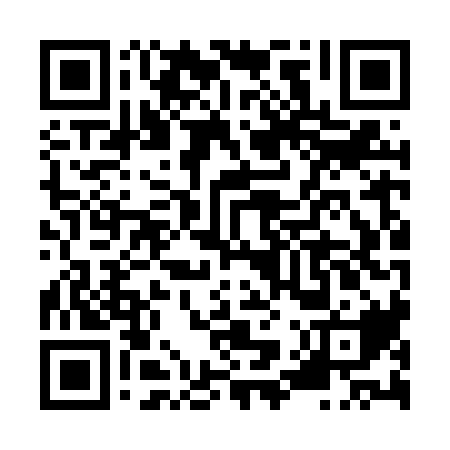 Ramadan times for Azuolyte, LithuaniaMon 11 Mar 2024 - Wed 10 Apr 2024High Latitude Method: Angle Based RulePrayer Calculation Method: Muslim World LeagueAsar Calculation Method: HanafiPrayer times provided by https://www.salahtimes.comDateDayFajrSuhurSunriseDhuhrAsrIftarMaghribIsha11Mon4:474:476:5012:354:216:226:228:1712Tue4:444:446:4712:354:236:246:248:1913Wed4:414:416:4512:354:246:266:268:2214Thu4:384:386:4212:344:266:286:288:2415Fri4:364:366:4012:344:286:306:308:2616Sat4:334:336:3712:344:296:326:328:2817Sun4:304:306:3412:334:316:346:348:3118Mon4:274:276:3212:334:336:366:368:3319Tue4:244:246:2912:334:346:386:388:3520Wed4:214:216:2712:334:366:406:408:3821Thu4:184:186:2412:324:376:426:428:4022Fri4:154:156:2112:324:396:446:448:4323Sat4:124:126:1912:324:406:466:468:4524Sun4:084:086:1612:314:426:486:488:4825Mon4:054:056:1412:314:446:506:508:5026Tue4:024:026:1112:314:456:526:528:5327Wed3:593:596:0812:304:476:546:548:5528Thu3:563:566:0612:304:486:566:568:5829Fri3:523:526:0312:304:506:576:579:0030Sat3:493:496:0112:304:516:596:599:0331Sun4:464:466:581:295:538:018:0110:061Mon4:424:426:561:295:548:038:0310:082Tue4:394:396:531:295:568:058:0510:113Wed4:354:356:501:285:578:078:0710:144Thu4:324:326:481:285:588:098:0910:175Fri4:284:286:451:286:008:118:1110:206Sat4:254:256:431:276:018:138:1310:227Sun4:214:216:401:276:038:158:1510:258Mon4:184:186:381:276:048:178:1710:289Tue4:144:146:351:276:058:198:1910:3110Wed4:104:106:331:266:078:218:2110:34